M 2c    Rousseau Texterschließung LösungAufgabe: Bringen Sie die Grafiken in die richtige Reihenfolge!  5.    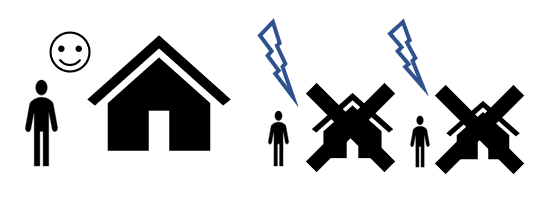    2.                                           1.      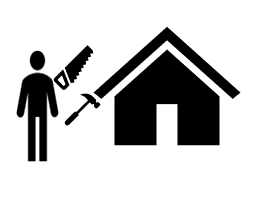 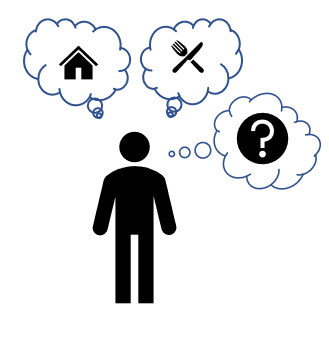 4. 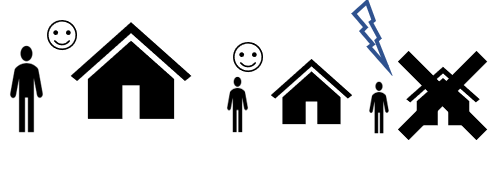 3.                               6.    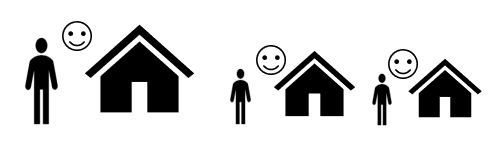 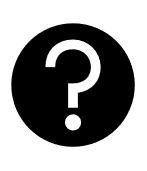  7.                                                 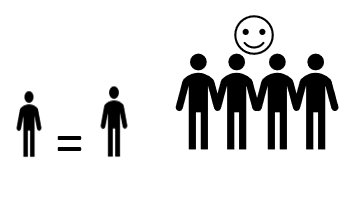 